Publicado en  el 23/06/2014 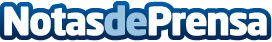 Oxfam Intermón denuncia que la reforma fiscal del Gobierno aumentará la brecha socialLa propuesta, lejos ser progresiva y redistributiva incrementará la brecha entre ricos y pobres y mantendrá la mayor carga fiscal sobre las rentas del trabajo de las clases medias. Grandes empresas y fortunas las más beneficiadasDatos de contacto:Nota de prensa publicada en: https://www.notasdeprensa.es/oxfam-intermon-denuncia-que-la-reforma-fiscal_1 Categorias: Solidaridad y cooperación http://www.notasdeprensa.es